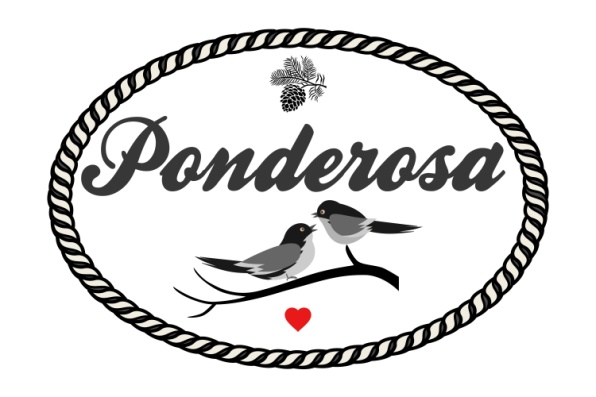 Standard Pricing Sheet 2022-2023Email us ponderosaeventstx@gmail.comVisit www.ponderosaeventstx.com for more informationWhat's Included with your rate*Venue is yours for the day, 10am - 11pm (NYE 12:30am) / 2 separate Changing suites *Gorgeous outdoor ceremony site with cedar altar & barnwood benches facing our pond*Up to 4 hours rehearsal time if needed (schedule with us) / overnight storage for next day  (Inside climate controlled barn 2400 Sq Ft, room for 150-ish guests / farm style & round tables)Outside unlimited space for seating / dining / we can assist in renting more chairs/tables/tents etc*Indoor Cedar Bar Area & Gravel Patio/Bar Area for Cocktail Hour & Acres for Lawn Games*2 Changing suites - (2 separate dressing room cabins) / Overnight Quarters for 2 $120 pn*Lots of Parking / Flat Surfaces / Gravel areas / Fire Pits / Parking Attendant *6 ft Barn Wood Sign In Table, 6 ft Gift Table Provided, Buffet Tables Provided (ask us about catering!)*Bring your own alcohol (TABC Bartenders are mandatory and security will be provided and scheduled by our staff for an added fee) No personal alcohol permitted / But it can be kept at bar * Catering kitchen for food storage / On Site Caterer Urban Cowboy Provided at Discounted Rate, Food Truck also available! Outside grilling area for use *Staffing provided for set up and break down of tables and chairs *Clean up staff available if needed for any outside catering or provide your ownAl La Carte Extras *Lawn Games Rental - Jenga, Corn Hole, Washers, Giant Dice, Lawn Bowling. Bucket Beer Pong $50*Additional Trash Removal Fee for over 125 guests - $100 *Catering / Full Service / Limited Service / please inquire - Discounted Rate*Outdoor Heaters $35 ea - Fire Pit $50*LODGING - Stay in RV's (you provide/rent them), we have hookups. - $40 ea Dry Camping (you provide tents) - $15 Per TentInquire with us about special custom pricing based on how you stay! Meals can be arranged for your guests as well*DJ - 6 Hours $1100        (NYE DJ Rate varies) Catering packages start at $18.99 Per Person, plus labor *In house Photographer, Noble Little - Rates Vary Need more vendors / extras - just ask us for help! Jan & FebMon-Thurs $2999Fri - Sunday $3700March - JuneMon - Thurs $3599Fri - Sunday $4200July & AugustMon - Thurs $2999Fri - Sunday $3700September - DecemberMon - Thurs $3599Fri - Sunday $4200NYE - $5000